DIVISIÓN SEMILLAS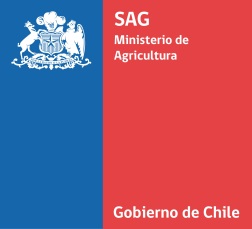 SUB DEPARTAMENTO DE CERTIFICACIÓN DE SEMILLASDESCRIPCIÓN VARIETAL (UPOV TG/36/6)*RAPS  (Brassica napus L. oleifera.)                                                                 VARIEDADMarcar una cruz frente al número de código correspondiente a la característica de la variedad.*Pauta UPOV TG/36/6, puede consultar en  www.upov.org, en publicaciones/directrices de examen para mayor información y orientación.Semilla: ácido erúcicoSemilla: ácido erúcicoSemilla: ácido erúcicoSemilla: ácido erúcicoAusente1Presente9Hoja: color verdeHoja: color verdeHoja: color verdeHoja: color verdeClaro3Medio5Oscuro7Hoja: lóbulosHoja: lóbulosHoja: lóbulosHoja: lóbulosAusente1Presente9Hoja: número de lóbulos (hoja completamente desarrollada).Hoja: número de lóbulos (hoja completamente desarrollada).Hoja: número de lóbulos (hoja completamente desarrollada).Hoja: número de lóbulos (hoja completamente desarrollada).Bajo3Medio5Alto7Hoja: dentado del margenHoja: dentado del margenHoja: dentado del margenHoja: dentado del margenDébil3Medio5Ausente7Fecha de floraciónFecha de floraciónFecha de floraciónFecha de floraciónMuy temprana1temprana3Media5Tardía7Muy tardía9Flor: color de los pétalosFlor: color de los pétalosFlor: color de los pétalosFlor: color de los pétalosBlanco1Crema2Amarillo3Amarillo naranja4Planta: altura (en plena floración)Planta: altura (en plena floración)Planta: altura (en plena floración)Planta: altura (en plena floración)Baja3Media5Alta7